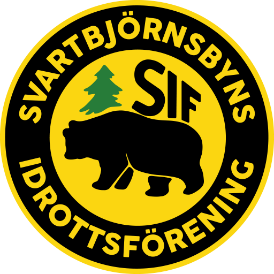 Utlämningsunderlag – Teamhäften 2023Teamhäftena är ett föreningsuppdrag som delas ut av föreningen till lagledare, som i sin tur fördelar ut häftena till laget. Föreningen fakturerar respektive lagmedlem för teamhäftena via samma förfarande som för medlems- och deltagaravgifter. Detta gäller både föreningsförsäljning och eventuell lagförsäljning. Undantag gäller för våra asylsökande. Kostnaden för asylsökandes teamhäften kommer dras från respektive lags lagkonto den 30 juni. Lagen avgör själva hur de asylsökandes teamhäften ska fördelas och betalningen som lagen får för dessa för lagen över till sina egna lagkonton. Teamhäftena är att betrakta som värdehandlingar och fördelas ut enligt följande:11 mot 11 och 9 mot 9 (Herrlaget, F09, P11/12): 10 st/person7 mot 7 (F12, P13/14): 8 st/person5 mot 5 (P15/16): 8 st/person3 mot 3 (PF16/17): 4 st/personMaximalt antal per familj: 14 st/familjLag: HerrlagetKvitterat av lagledare: …………………………………………………………Kvitterat av styrelsemedlem: ……………………………………………….NrNamnEfternamnAntalAsylsökandeFamiljemedlem i annat lag (vilket)Justerat antal(fylls i vid utlämnande)Antal extra häften vid eventuell lagförsäljning1Christian Bäck102JonathanWisten103SimonSunna Göransson104HusseinAlshammari105RasmusGrage106OlofÅkerlund10P13/14Avdrag görs via P13/147JacobJildholt Nordström 108HamzaFathi Hassan109LaythAl-Shammari1010OlivierBujiriri1011AslamHakimi1012KarlVanhainen1013WilliamNylander1014Jakob Andersson1015ZakariaBenabdellah1016MustafaSalah1017AlexanderGustafsson1018MartinBrännvall1019JohanAlmroth1020WilliamUddström10Antal teamhäften som ska dras från lagkontot:Antal teamhäften som ska dras från lagkontot:Antal teamhäften som ska dras från lagkontot:Antal teamhäften som ska dras från lagkontot:AntalAntal200Justerat antal: